ЭТО НЕОБХОДИМО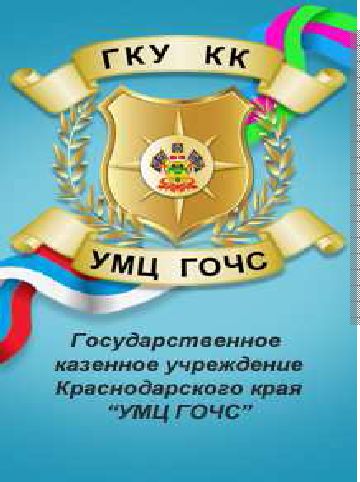 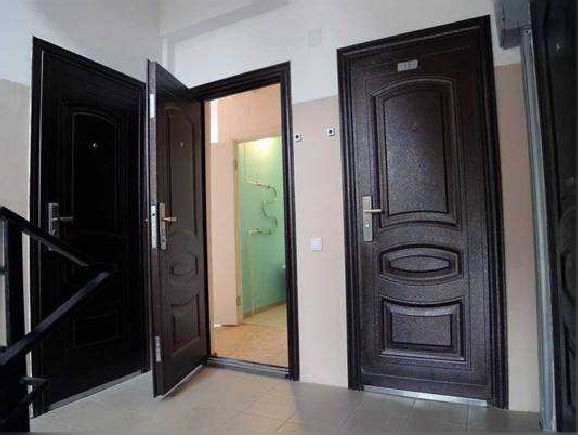 ЗНАТЬ И УМЕТЬ!Правила поведения детей и подростков в чрезвычайных ситуацияхП о л и ц и яПОМНИ!Для вызова полиции в телефонных сетях населенных пунктов устанавливаетсяединый номер — 02.Для вызова с сотовых телефонов устанавливается единый номер — 102.Звонок в вашу квартиру.не открывай дверь, посмотри в глазок;если звонивший тебе не знаком и внушает подозрения, позвони соседям для наблюдения и подстраховки, в случае необходимости они вызовут полицию и придут на помощь;спроси через дверь о цели визита;если звонивший представился работником коммунальной службы:	-сантехником, слесарем и т.п., то скажите ему, чтобы он приходил позже.Нападение в подъезде (лифте).подними шум, громко зови на помощь, стучи по стенам кабины лифта;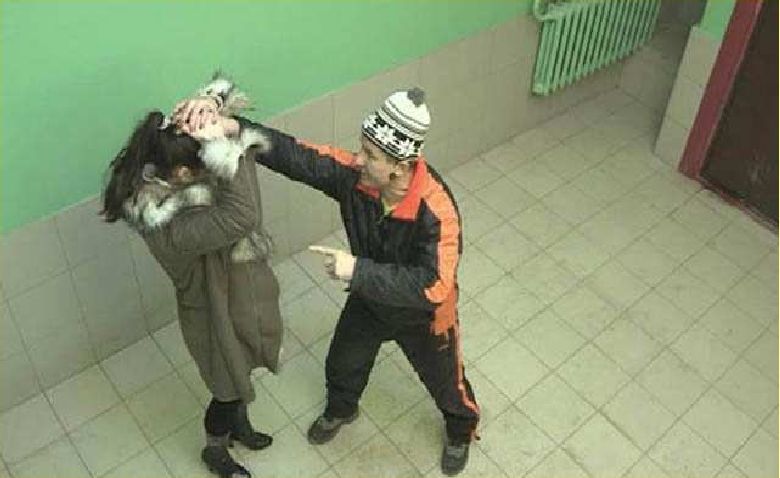 защищай себя любым способом;постарайся нажать кнопку «Вызов диспетчера».Диспетчер определит местонахождения лифта, вызовет полицию и организует помощь;после нападения немедленно сообщи о случившемся родителям.Взломана или открыта входная дверь квартиры.срочно вызови через соседей полицию;не входи в квартиру;проверь, не заходя в квартиру, есть ли там посторонние;если в квартире посторонние, то с помощью соседей или прохожих веди наблюдение за всеми выходами из квартиры (балкон, окна и т.д.);Слышали шаги на площадке и чувствуете, что за дверью кто- топритаился.позвони соседям, чтобы они посмотрели на постороннего в глазок;если у соседей глазок закрыт снаружи, то вызови полицию по телефону;позвони жильцам других этажей;в одиночку на площадку не выходи.Знание норм и правил поведения при чрезвычайных ситуацияхзалог твоей безопасностиТелефоны экстренных служб -101,102,103,104